 Colette Sertons     Voetreflextherapie   ChinLi-Tuina  Massage bij Kanker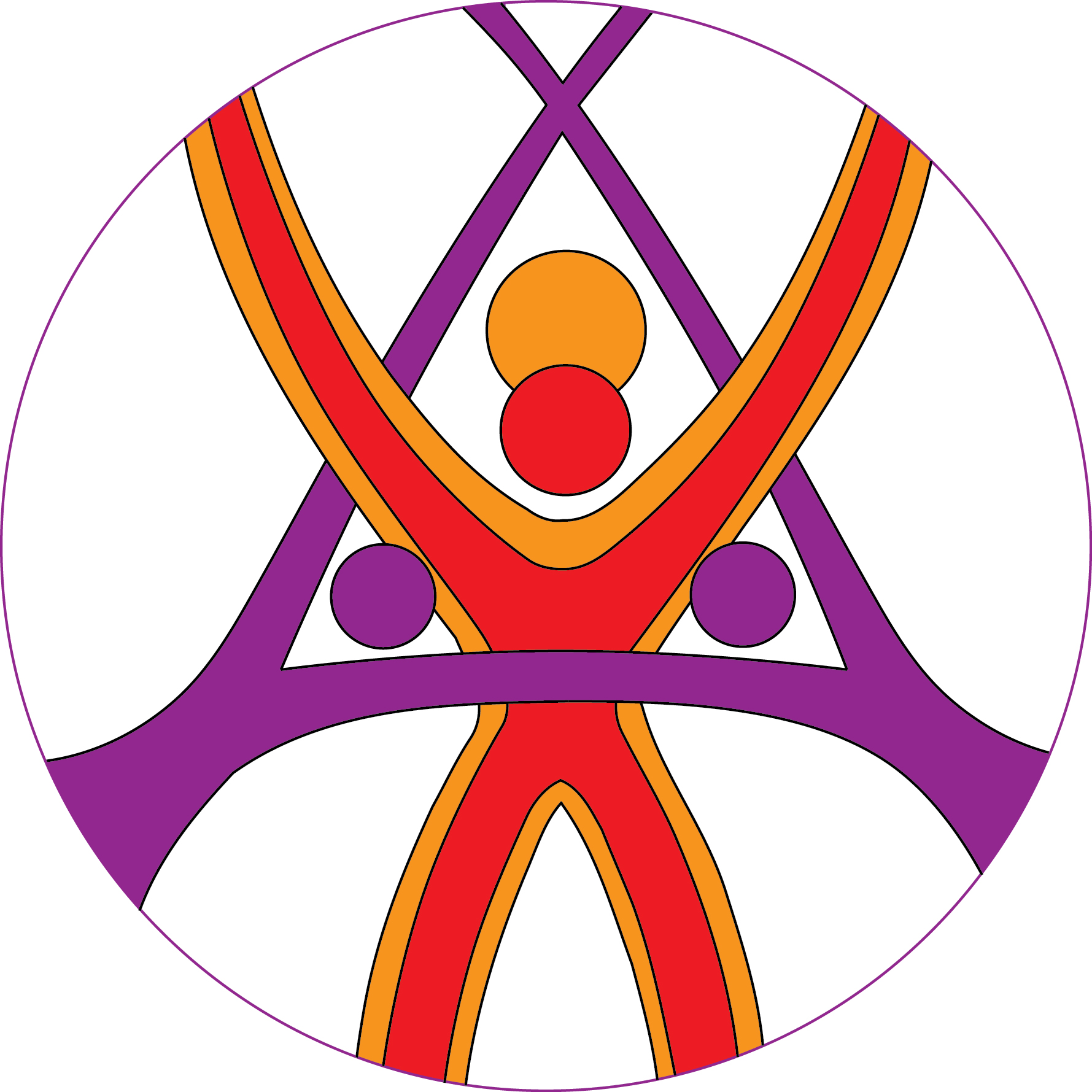 Intake formulier Wilt u onderstaande vragen aandachtig doorlezen en zo nauwkeurig mogelijk beantwoorden? Bij het intakegesprek zullen de gegevens met u doorgesproken worden. Uiteraard vallen deze gegevens onder strikt beroepsgeheim. Dank voor uw inspanning.(U kunt op het tekstvlak gaan staan om uw gegevens of aanvullingen te schrijven en een kruisje zetten bij het correct antwoord)Locatie van de klachtenGeeft u alstublieft aan waar in uw lichaam de tumor(T), uitzaaiingen(M) zitten en waar uw  pijn(P) of ongemak(O) voelt.	Tumor (T)	 			Metastase (M)		Fout! Tekstfragment niet gedefinieerd.	Pijn (P)			Ongemak (O)		(U kunt op de gekleurde vormpjes staan, klikken en schuiven naar de plaats op het figuur)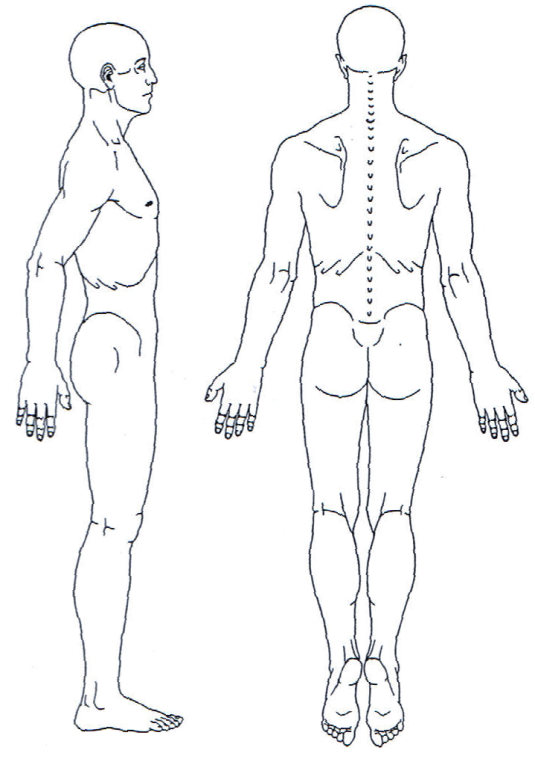 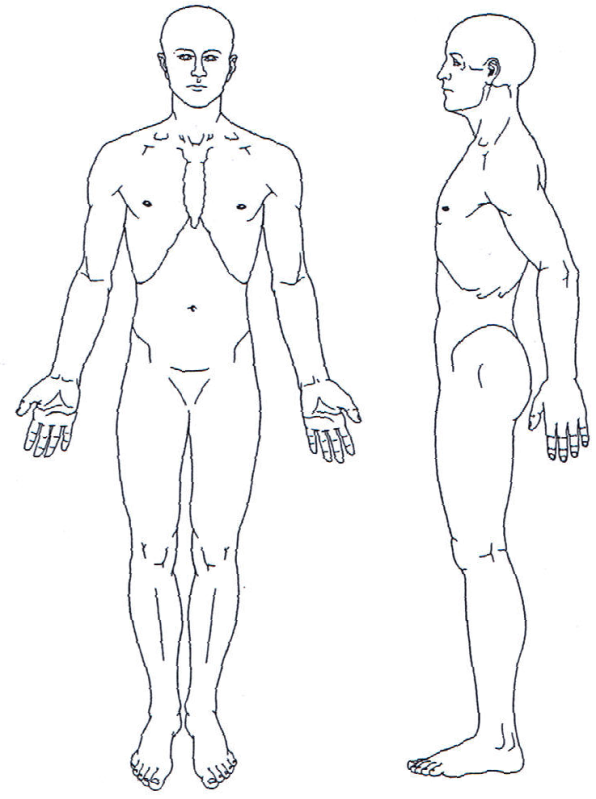 Ik realiseer me dat deze massage sessie wordt gegeven met als doel ontspanning en comfort. Ik bevestig dat ik de therapeut laat weten wanneer ik me ongemakkelijk voel of wanneer ik voel mijn welzijn in het gedrang komt. Ik heb middels deze intake de therapeut op de hoogte gesteld van alle medische aandoeningen waarvan ik me bewust ben.Datum:		[Geef tekst op]Naam Cliënt	:	[Geef tekst op]Handtekening cliënt:PersonaliaPersonaliaNaam:[Geef tekst op]Adres:[Geef tekst op]Postcode/Woonplaats:[Geef tekst op]Telefoonnummer:[Geef tekst op]Mobiel nummer:[Geef tekst op]E-mail adres:[Geef tekst op]Geboortedatum:[Geef tekst op]Huisarts en telefoonnr.:[Geef tekst op]Specialist:[Geef tekst op]Zorgverzekeraar en polisnummer:[Geef tekst op]BSN-nummer:[Geef tekst op]Gezinssamenstelling[Geef tekst op]Beroep:[Geef tekst op]Medische informatieOpmerkingenWanneer is bij u de diagnose kanker gesteld?[Geef tekst op]Wat voor soort kanker heeft u?[Geef tekst op]Wat is de locatie? (links of rechts)[Geef tekst op]Is er sprake van uitzaaiingen (zo ja, waar)?[Geef tekst op]Naam van de oncoloog?[Geef tekst op]Datum laatste bezoek:[Geef tekst op]Bent u nog onder behandeling bij andere specialisten? Zo ja bij wie?[Geef tekst op][Geef tekst op]BehandelingenBehandelingenBehandelingenBehandelingenBehandelingenHeeft u een operatie(s) ondergaan? (zo ja wanneer en wat voor operatie?)JaNeeDatum en soort operatie[Geef tekst op][Geef tekst op][Geef tekst op][Geef tekst op]Datum en soort operatie[Geef tekst op][Geef tekst op][Geef tekst op][Geef tekst op]Datum en soort operatie[Geef tekst op][Geef tekst op][Geef tekst op][Geef tekst op]Datum en soort operatie[Geef tekst op][Geef tekst op][Geef tekst op][Geef tekst op]JaneeopmerkingenZijn er lymfeklieren verwijderd? (zo ja, waar in uw lichaam? Links /rechts?)[Geef tekst op]Is er sprake van lymfoedeem? Zo ja, waar? Links/rechts?)[Geef tekst op]Als u lymfoedeem heeft, bent u daarvoor onder behandeling (geweest)? (zo ja, bij wie?)[Geef tekst op]Heeft u chemotherapie (gehad)? Wanneer gestart? [Geef tekst op]Aantal kuren:[Geef tekst op]Einddatum:[Geef tekst op]Heeft u radiotherapie (gehad)?Uitwendig of inwendig?[Geef tekst op]Wanneer gestart? [Geef tekst op]Aantal bestralingen:[Geef tekst op]Einddatum:[Geef tekst op]Bestralingsgebied:[Geef tekst op]Geïrriteerde lymfeklieren in de nek, oksel of lies? (links/rechts?)[Geef tekst op]Hormoontherapie Gestart en duur:  [Geef tekst op]Aanvullende behandeling/therapie:Maakt u gebruik van een andere ondersteunende therapie of heeft u dat gedaan? (bijv. homeopathie, accupunctuur, dieet, etc)[Geef tekst op]Heeft deze therapie u kunnen ondersteunen en zo ja op welk gebied?[Geef tekst op]Reageert u meestal erg snel/heftig op medicijnen of therapie?[Geef tekst op]MedicatieNaam medicatie:Dosering:Doel:Bijwerkingen waar u last van heeft:[Geef tekst op][Geef tekst op][Geef tekst op][Geef tekst op][Geef tekst op][Geef tekst op][Geef tekst op][Geef tekst op][Geef tekst op][Geef tekst op][Geef tekst op][Geef tekst op][Geef tekst op][Geef tekst op][Geef tekst op][Geef tekst op][Geef tekst op][Geef tekst op][Geef tekst op][Geef tekst op]Medische zakenJa Nee LinksrechtsJaNeeLinksRechtsIV catheterUrine catheterPort-a-cathDarmstomaBorstimplantaatVoedingssondeBorst protheseDraagt u pruik?BorstreconstructieHeeft u last van de volgende bijwerkingen?NvtMomenteellastVerleden lastopmerkingenBewegingsbeperkingen/functiebeperking(waar)?[Geef tekst op]Gespannen spieren (welke)?[Geef tekst op]Osteoporose?[Geef tekst op]Pijn (waar?)[Geef tekst op]Bot pijn (waar)?[Geef tekst op]Botbreuken (waar)?[Geef tekst op]Gewrichtsproblemen (waar)?[Geef tekst op]Gewrichtsprothese (waar)?[Geef tekst op]Aanraking/druk sensitiviteit?[Geef tekst op]Operatiewond?[Geef tekst op]Verklevingen?[Geef tekst op]Branden/jeuken/ tintelen/prikken/gevoelloosheid in armen/handen/benen/voeten?[Geef tekst op]Neuropathie voeten/handen?[Geef tekst op]Huidinfectie?[Geef tekst op]Droge huid?[Geef tekst op]Reactie huid n.a.v. radiotherapie?[Geef tekst op]Open wond(jes)?[Geef tekst op]Haaruitval?[Geef tekst op]Snel blauwe plekken?[Geef tekst op]Lage bloedwaardes?[Geef tekst op]Hoge/lage bloeddruk?[Geef tekst op]Vocht vasthouden[Geef tekst op]Extreem koud/warm?[Geef tekst op](Diep Veneuze) Trombose/longembolie?[Geef tekst op]Koorts?[Geef tekst op]Allergieën?[Geef tekst op]Radioactiviteit?[Geef tekst op]Besmettelijke aandoeningen?[Geef tekst op]Mondzweertjes?[Geef tekst op]Obstipatie/diarree?[Geef tekst op]Overige klachtenHeeft u nog last van andere klachten en/of aandoeningen?KlachtenOpmerkingen[Geef tekst op][Geef tekst op][Geef tekst op][Geef tekst op][Geef tekst op][Geef tekst op]EnergieWelk cijfer zou u geven voor uw energie op dit moment? 1 is extreem moe en 10 volop energie.EnergieWelk cijfer zou u geven voor uw energie op dit moment? 1 is extreem moe en 10 volop energie.EnergieWelk cijfer zou u geven voor uw energie op dit moment? 1 is extreem moe en 10 volop energie.EnergieWelk cijfer zou u geven voor uw energie op dit moment? 1 is extreem moe en 10 volop energie.EnergieWelk cijfer zou u geven voor uw energie op dit moment? 1 is extreem moe en 10 volop energie.EnergieWelk cijfer zou u geven voor uw energie op dit moment? 1 is extreem moe en 10 volop energie.EnergieWelk cijfer zou u geven voor uw energie op dit moment? 1 is extreem moe en 10 volop energie.EnergieWelk cijfer zou u geven voor uw energie op dit moment? 1 is extreem moe en 10 volop energie.EnergieWelk cijfer zou u geven voor uw energie op dit moment? 1 is extreem moe en 10 volop energie.EnergieWelk cijfer zou u geven voor uw energie op dit moment? 1 is extreem moe en 10 volop energie.EnergieWelk cijfer zou u geven voor uw energie op dit moment? 1 is extreem moe en 10 volop energie.EnergieWelk cijfer zou u geven voor uw energie op dit moment? 1 is extreem moe en 10 volop energie.EnergieWelk cijfer zou u geven voor uw energie op dit moment? 1 is extreem moe en 10 volop energie.EnergieWelk cijfer zou u geven voor uw energie op dit moment? 1 is extreem moe en 10 volop energie.EnergieWelk cijfer zou u geven voor uw energie op dit moment? 1 is extreem moe en 10 volop energie.EnergieWelk cijfer zou u geven voor uw energie op dit moment? 1 is extreem moe en 10 volop energie.EnergieWelk cijfer zou u geven voor uw energie op dit moment? 1 is extreem moe en 10 volop energie.12345566667899101010Vermoeidheid (continue/ochtend/middag/avond)?Vermoeidheid (continue/ochtend/middag/avond)?Vermoeidheid (continue/ochtend/middag/avond)?Vermoeidheid (continue/ochtend/middag/avond)?Vermoeidheid (continue/ochtend/middag/avond)?Vermoeidheid (continue/ochtend/middag/avond)?Vermoeidheid (continue/ochtend/middag/avond)?[Geef tekst op][Geef tekst op][Geef tekst op][Geef tekst op][Geef tekst op][Geef tekst op][Geef tekst op][Geef tekst op][Geef tekst op][Geef tekst op]Wat kunt u bijvoorbeeld niet meer doen?Wat kunt u bijvoorbeeld niet meer doen?Wat kunt u bijvoorbeeld niet meer doen?Wat kunt u bijvoorbeeld niet meer doen?Wat kunt u bijvoorbeeld niet meer doen?Wat kunt u bijvoorbeeld niet meer doen?Wat kunt u bijvoorbeeld niet meer doen?[Geef tekst op][Geef tekst op][Geef tekst op][Geef tekst op][Geef tekst op][Geef tekst op][Geef tekst op][Geef tekst op][Geef tekst op][Geef tekst op]Hoe gaat u hiermee om?Hoe gaat u hiermee om?Hoe gaat u hiermee om?Hoe gaat u hiermee om?Hoe gaat u hiermee om?Hoe gaat u hiermee om?Hoe gaat u hiermee om?[Geef tekst op][Geef tekst op][Geef tekst op][Geef tekst op][Geef tekst op][Geef tekst op][Geef tekst op][Geef tekst op][Geef tekst op][Geef tekst op]Hoe slaapt u in het algemeen? (slecht, redelijk, goed,uitstekend, last van slapeloosheid)?Hoe slaapt u in het algemeen? (slecht, redelijk, goed,uitstekend, last van slapeloosheid)?Hoe slaapt u in het algemeen? (slecht, redelijk, goed,uitstekend, last van slapeloosheid)?Hoe slaapt u in het algemeen? (slecht, redelijk, goed,uitstekend, last van slapeloosheid)?Hoe slaapt u in het algemeen? (slecht, redelijk, goed,uitstekend, last van slapeloosheid)?Hoe slaapt u in het algemeen? (slecht, redelijk, goed,uitstekend, last van slapeloosheid)?Hoe slaapt u in het algemeen? (slecht, redelijk, goed,uitstekend, last van slapeloosheid)?[Geef tekst op][Geef tekst op][Geef tekst op][Geef tekst op][Geef tekst op][Geef tekst op][Geef tekst op][Geef tekst op][Geef tekst op][Geef tekst op]Dagelijkse activiteiten/beweging/sport/ontspanningDagelijkse activiteiten/beweging/sport/ontspanningDagelijkse activiteiten/beweging/sport/ontspanningDagelijkse activiteiten/beweging/sport/ontspanningDagelijkse activiteiten/beweging/sport/ontspanningDagelijkse activiteiten/beweging/sport/ontspanningDagelijkse activiteiten/beweging/sport/ontspanningDagelijkse activiteiten/beweging/sport/ontspanningDagelijkse activiteiten/beweging/sport/ontspanningDagelijkse activiteiten/beweging/sport/ontspanningDagelijkse activiteiten/beweging/sport/ontspanningDagelijkse activiteiten/beweging/sport/ontspanningDagelijkse activiteiten/beweging/sport/ontspanningDagelijkse activiteiten/beweging/sport/ontspanningDagelijkse activiteiten/beweging/sport/ontspanningDagelijkse activiteiten/beweging/sport/ontspanningOndervindt u beperkingen in uw dagelijkse activiteiten? Zo ja, welke?Ondervindt u beperkingen in uw dagelijkse activiteiten? Zo ja, welke?Ondervindt u beperkingen in uw dagelijkse activiteiten? Zo ja, welke?Ondervindt u beperkingen in uw dagelijkse activiteiten? Zo ja, welke?Ondervindt u beperkingen in uw dagelijkse activiteiten? Zo ja, welke?Ondervindt u beperkingen in uw dagelijkse activiteiten? Zo ja, welke?Ondervindt u beperkingen in uw dagelijkse activiteiten? Zo ja, welke?[Geef tekst op][Geef tekst op][Geef tekst op][Geef tekst op][Geef tekst op][Geef tekst op][Geef tekst op][Geef tekst op][Geef tekst op]Doet u aan sport of een andere vorm van beweging? Zo ja wat en hoe vaak?Doet u aan sport of een andere vorm van beweging? Zo ja wat en hoe vaak?Doet u aan sport of een andere vorm van beweging? Zo ja wat en hoe vaak?Doet u aan sport of een andere vorm van beweging? Zo ja wat en hoe vaak?Doet u aan sport of een andere vorm van beweging? Zo ja wat en hoe vaak?Doet u aan sport of een andere vorm van beweging? Zo ja wat en hoe vaak?Doet u aan sport of een andere vorm van beweging? Zo ja wat en hoe vaak?[Geef tekst op][Geef tekst op][Geef tekst op][Geef tekst op][Geef tekst op][Geef tekst op][Geef tekst op][Geef tekst op][Geef tekst op]Heeft u last van:Heeft u last van:Heeft u last van:Heeft u last van:Heeft u last van:jajajaneeOpmerkingen:Opmerkingen:Opmerkingen:Opmerkingen:Opmerkingen:Opmerkingen:Opmerkingen:Overspannenheid? (indien ja, wanneer?)Overspannenheid? (indien ja, wanneer?)Overspannenheid? (indien ja, wanneer?)Overspannenheid? (indien ja, wanneer?)Overspannenheid? (indien ja, wanneer?)[Geef tekst op][Geef tekst op][Geef tekst op][Geef tekst op][Geef tekst op][Geef tekst op][Geef tekst op]Depressies? (indien ja, wanneer?)Depressies? (indien ja, wanneer?)Depressies? (indien ja, wanneer?)Depressies? (indien ja, wanneer?)Depressies? (indien ja, wanneer?)[Geef tekst op][Geef tekst op][Geef tekst op][Geef tekst op][Geef tekst op][Geef tekst op][Geef tekst op]Nervositeit? (indien ja, wanneer?)Nervositeit? (indien ja, wanneer?)Nervositeit? (indien ja, wanneer?)Nervositeit? (indien ja, wanneer?)Nervositeit? (indien ja, wanneer?)[Geef tekst op][Geef tekst op][Geef tekst op][Geef tekst op][Geef tekst op][Geef tekst op][Geef tekst op]Angst? (indien ja, wanneer?)Angst? (indien ja, wanneer?)Angst? (indien ja, wanneer?)Angst? (indien ja, wanneer?)Angst? (indien ja, wanneer?)[Geef tekst op][Geef tekst op][Geef tekst op][Geef tekst op][Geef tekst op][Geef tekst op][Geef tekst op]Flauwvallen? (indien ja, wanneer?)Flauwvallen? (indien ja, wanneer?)Flauwvallen? (indien ja, wanneer?)Flauwvallen? (indien ja, wanneer?)Flauwvallen? (indien ja, wanneer?)[Geef tekst op][Geef tekst op][Geef tekst op][Geef tekst op][Geef tekst op][Geef tekst op][Geef tekst op]Hyperventilatie? (indien ja, wanneer?)Hyperventilatie? (indien ja, wanneer?)Hyperventilatie? (indien ja, wanneer?)Hyperventilatie? (indien ja, wanneer?)Hyperventilatie? (indien ja, wanneer?)[Geef tekst op][Geef tekst op][Geef tekst op][Geef tekst op][Geef tekst op][Geef tekst op][Geef tekst op]Spanning thuis? (indien ja, wanneer?)Spanning thuis? (indien ja, wanneer?)Spanning thuis? (indien ja, wanneer?)Spanning thuis? (indien ja, wanneer?)Spanning thuis? (indien ja, wanneer?)[Geef tekst op][Geef tekst op][Geef tekst op][Geef tekst op][Geef tekst op][Geef tekst op][Geef tekst op]Spanning op uw werk? (indien ja, wanneer?)Spanning op uw werk? (indien ja, wanneer?)Spanning op uw werk? (indien ja, wanneer?)Spanning op uw werk? (indien ja, wanneer?)Spanning op uw werk? (indien ja, wanneer?)[Geef tekst op][Geef tekst op][Geef tekst op][Geef tekst op][Geef tekst op][Geef tekst op][Geef tekst op]Bent u voor bovenstaande klachten onder behandeling (geweest)? Zo ja wanneer en bij wie?Bent u voor bovenstaande klachten onder behandeling (geweest)? Zo ja wanneer en bij wie?Bent u voor bovenstaande klachten onder behandeling (geweest)? Zo ja wanneer en bij wie?Bent u voor bovenstaande klachten onder behandeling (geweest)? Zo ja wanneer en bij wie?Bent u voor bovenstaande klachten onder behandeling (geweest)? Zo ja wanneer en bij wie?[Geef tekst op][Geef tekst op][Geef tekst op][Geef tekst op][Geef tekst op][Geef tekst op][Geef tekst op]Massage:Massage:Massage:Massage:Massage:Massage:Massage:Massage:Massage:Massage:Massage:Massage:Massage:JaJaNeeHeeft u al eens eerder een massage ontvangen?Heeft u al eens eerder een massage ontvangen?Heeft u al eens eerder een massage ontvangen?Heeft u al eens eerder een massage ontvangen?Heeft u al eens eerder een massage ontvangen?Heeft u al eens eerder een massage ontvangen?Heeft u al eens eerder een massage ontvangen?Heeft u al eens eerder een massage ontvangen?Heeft u al eens eerder een massage ontvangen?Heeft u al eens eerder een massage ontvangen?Heeft u al eens eerder een massage ontvangen?Heeft u al eens eerder een massage ontvangen?Heeft u al eens eerder een massage ontvangen?Zo ja, ook tijdens uw huidige ziekteperiode?Zo ja, ook tijdens uw huidige ziekteperiode?Zo ja, ook tijdens uw huidige ziekteperiode?Zo ja, ook tijdens uw huidige ziekteperiode?Zo ja, ook tijdens uw huidige ziekteperiode?Zo ja, ook tijdens uw huidige ziekteperiode?Zo ja, ook tijdens uw huidige ziekteperiode?Zo ja, ook tijdens uw huidige ziekteperiode?Zo ja, ook tijdens uw huidige ziekteperiode?Zo ja, ook tijdens uw huidige ziekteperiode?Zo ja, ook tijdens uw huidige ziekteperiode?Zo ja, ook tijdens uw huidige ziekteperiode?Zo ja, ook tijdens uw huidige ziekteperiode?Wat zou u graag gemasseerd willen hebben? (zet kruisje}Wat zou u graag gemasseerd willen hebben? (zet kruisje}Wat zou u graag gemasseerd willen hebben? (zet kruisje}Wat zou u graag gemasseerd willen hebben? (zet kruisje}Wat zou u graag gemasseerd willen hebben? (zet kruisje}Wat zou u graag gemasseerd willen hebben? (zet kruisje}Wat zou u graag gemasseerd willen hebben? (zet kruisje}RugSchouderSchouderNekArmen en handenBenen en voetenBenen en voetenBillenGezichtHoofdHoofdBuikBorstgebiedZijn er zaken die u niet prettig vindt met betrekking tot massage(zo ja welke?) Zijn er zaken die u niet prettig vindt met betrekking tot massage(zo ja welke?) Zijn er zaken die u niet prettig vindt met betrekking tot massage(zo ja welke?) [Geef tekst op][Geef tekst op][Geef tekst op][Geef tekst op][Geef tekst op]Wat zijn uw verwachtingen ten aanzien van de massage?[Geef tekst op]Is uw behandelend arts op de hoogte dat u een massage  wilt ondergaan?[Geef tekst op]